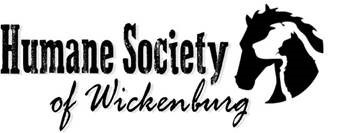                                             Volunteer AgreementHSW Volunteer Liability Release & WavierI understand that my participation with the Humane Society if Wickenburg (HSW) is strictly on a volunteer basis. I understand that there are inherent risks associated with my volunteer activities including, but not limited to, the risk of personal injury resulting from animal bites, scratches, and allergic reactions. I understand that by signing below I am waiving any and all claims of liability including but not limited to, claims of negligence and/or injury to me, against the Humane Society of Wickenburg, its officers, agents, and employees, arising out of my participation in the Humane Society of Wickenburg’s Volunteer Program.  Understanding and Accepting of Volunteer GuidelinesI have read, understand and agree to the volunteer guidelines set forth in the HSW Volunteer Handbook. I fully understand and agree that I am providing my services in a volunteer capacity without any expressed or implied promise of compensation. Policies set forth in this handbook are not intended to create a contract, nor are they to be construed to constitute contractual obligations of any kind or a contract of employment between HSW and myself. I agree to preform my volunteer duties to the best of my ability and to adhere to the guidelines detailed in the volunteer handbook. I further understand that my volunteer involvement may be terminated for reasons including, but not limited to, those outlined in the volunteer handbook. Photo releaseDuring my volunteer time with HSW, I understand that mu photo may be taken at various events of projects. By signing below, I also herby grant HSW permission to use mu likeness in photographs and or videos in any and all of its publications or on the World Wide Web, whether now known or hereafter existing. I will make no monetary or other claim against HSW for the use of the photographs and or videos. Volunteer Name (printed)                                                                                                                                                                                      Volunteer Signature                                                                                                       Date:                                                                               Minor Consent: I, (Parent of Legal Guardian),                                                                              give consent for (minor’s name)                                                                           to volunteer for the Humane Society of Wickenburg.HSW Representative:                                                                                                      Date:                                                                              